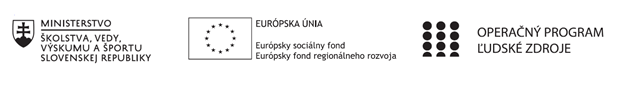 Správa o činnosti pedagogického klubu Príloha:                  Prezenčná listina zo stretnutia pedagogického klubuPríloha správy o činnosti pedagogického klubu                                                                                             PREZENČNÁ LISTINAMiesto konania stretnutia: Gymnázium J. Francisciho-RimavskéhoDátum konania stretnutia: 15.6.2020Trvanie stretnutia: od 12.00 hod. 	do 15.00 hod. 	Zoznam účastníkov/členov pedagogického klubu:Meno prizvaných odborníkov/iných účastníkov, ktorí nie sú členmi pedagogického klubu  a podpis/y:Prioritná osVzdelávanieŠpecifický cieľ1.1.1 Zvýšiť inkluzívnosť a rovnaký prístup ku kvalitnému vzdelávaniu a zlepšiť výsledky a kompetencie detí a žiakovPrijímateľGymnázium J. Francisciho-RimavskéhoNázov projektuRozvoj zručností v čitateľskej, matematickej a prírodovednej gramotnosti na Gymnáziu J. Francisciho-Rimavského v LevočiKód projektu  ITMS2014+312011U603Názov pedagogického klubu Klub prírodovednej gramotnostiDátum stretnutia  pedagogického klubu15.6.2020Miesto stretnutia  pedagogického klubuGymnázium J. Francisciho-RimavskéhoMeno koordinátora pedagogického klubuMgr. Beáta Procházková, PhD.Odkaz na webové sídlo zverejnenej správygymjfrle.edupage.org1.Manažérske zhrnutie:kľúčové slová: správa o činnosti PrG, prírodovedná gramotnosťkrátka anotáciaNa tomto stretnutí učitelia zhrnuli aktivity a prínos hodín prírodovednej gramotnosti počas školského roka 2019/2020. Učitelia poukázali v hlavných bodoch na to, čo je potrebné v budúcom roku zlepšiť, prípadne upraviť. 2.Hlavné body, témy stretnutia, zhrnutie priebehu stretnutia: a/ Úvod : otvorenie prvého stretnutiab/ Správa o činnosti PrGc/ Diskusia vyučujúcich k téme stretnutiaa/Koordinátorka Klubu PG Beáta Procházková privítala všetkých členov Klubu PG. Predniesla im tému stretnutia.b/Každý vyučujúci sa vyjadril práci na hodinách PrG počas školského roka 2019/2020.  Učitelia prezentovali svoje skúsenosti z vyučovacích hodín, kde sa realizujú praktické cvičenia, pokusy, konštruujú a pracujú na vlastných projektoch
Napriek prerušeniu vyučovania a prerušeniu vyučovania predmetov PrG hodnotíme zaradenie rozvíjania PrG ako veľmi prínosné, zaujímavé pre žiakov, ako možnosť lepšie rozvíjať logiku, prepájať teóriu s praxou, priestor na uvedomenie si procesov a javov v bežnom živote. Vďaka príprave na hodinách Mladého záchranára sa mohli žiaci 2.A zúčastniť celoslovenskej súťaže pri príležitosti Svetového dňa boja proti HIV/AIDS. Žiaľ, vzhľadom na prerušenie vyučovania a všetkých súťaží, sa žiaci školy nemohli zúčastniť ďalších predmetových olympiád a súťaží na úrovni okresných a krajských kôl (Pytagoriáda, biologická olympiáda, Mladý záchranár). Za veľký prínos považujeme dodanie pomôcok a materiálu a didaktickej techniky, ktorá pomôže zlepšiť priebeh vyučovania týchto predmetov v budúcom školskom roku. Náplň vyučovacích hodín v rámci PrG je vyhovujúca, časovo-tematické plány boli dobre pripravené. Veríme, že budúci školský rok sa naplno pretaví príprava v úspešnosti žiakov na súťažiach. c/Diskusia sa niesla v duchu výmeny si poznatkov, pocitov v jednotlivých triedach. Žiaci vnímajú hodiny PrG ako prínosné a zaujímavé, o čom svedčí aj záujem o prírodovedné predmety ako maturitné predmety a potrebu prírodovedných predmetov v štúdiu na vysokých školách a ich budúcu profesiu.  Aj naďalej je potrebné pracovať na tom, aby žiaci prepájali vedomosti a zručnosti medzi predmetmi, teda aby rozvíjali medzipredmetové vzťahy. Stále je tu skupina žiakov, ktorá má problém prepájať. Na záver členovia diskutovali o:-konkétnych témach, ktoré rozvíjali na hodinách PrG,-spôsobmi rozvíjania logického myslenia, medzipredmetové vzťahy-zatraktívnenie hodín chémie, biológie, fyziky-príprave žiakov na predmetové olympiády-materiálne vybavenie prírodovedných predmetov3.Závery a odporúčania:Koordinátorka klubu zhrnula priebeh stretnutia. Ďalej zhodnotila prácu počas vyučovacích hodín ako úspešné, populárne, preto vyzvala učiteľov, aby v tomto trende pokračovali aj v budúcom školskom roku a aby záujem o prírodné vedy bol aj naďalej veľký.  Je veľmi dôležité aj pre spoločnosť, aby naši žiaci počas štúdia nadobúdali prírodovedné kompetencie. Vypracoval (meno, priezvisko)Mgr. Beáta Procházková, PhD.Dátum15.6.2020PodpisSchválil (meno, priezvisko)Mgr. Jaroslav KramarčíkDátum15.6.2020PodpisPrioritná os:VzdelávanieŠpecifický cieľ:1.1.1 Zvýšiť inkluzívnosť a rovnaký prístup ku kvalitnému vzdelávaniu a zlepšiť výsledky a kompetencie detí a žiakovPrijímateľ:Gymnázium J. Francisciho-RimavskéhoNázov projektu:Rozvoj zručností v čitateľskej, matematickej a prírodovednej gramotnosti na Gymnáziu J. Francisciho-Rimavského v LevočiKód ITMS projektu:312011U603Názov pedagogického klubu:Klub prírodovednej gramotnostič.Meno a priezviskoPodpisInštitúciaMgr. Beáta Procházková, PhD.GJFR LevočaMgr. Viera KopaničákováGJFR LevočaRNDr. Marcela ŠuňavskáGJFR LevočaMgr. Galina KacejováGJFR LevočaMgr. Simona ŽidováGJFR Levočač.Meno a priezviskoPodpisInštitúcia